Pielikums Nr.1Madonas novada pašvaldības domes29.09.2022. lēmumam Nr. 623(Prot. Nr. 21, 16. p.)Zemes vienību ar kadastra apzīmējumiem 7070 013 0178 un 7070 013 0227 apvienošanas shēma*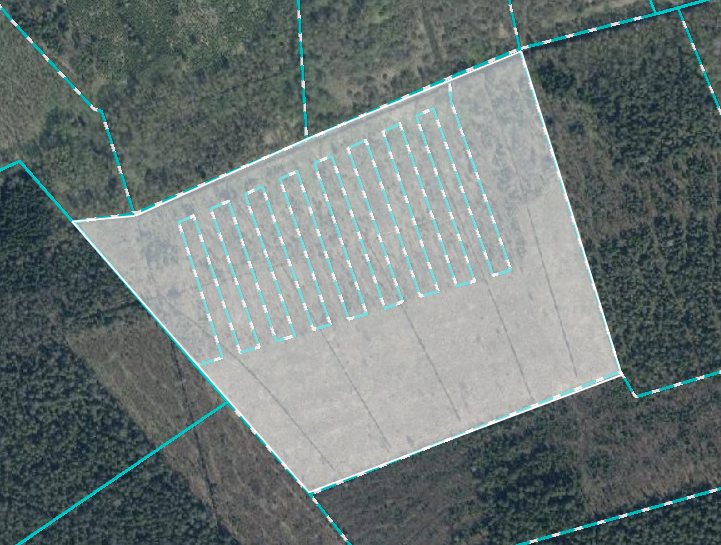 Datu avots https://www.lvmgeo.lv/kartes (Dati no VZD, LGIA, SIA “Karšu izdevniecība Jāņa Sēta) 2022. gada informācija *Shēmā norādītās platības tiks precizētas veicot zemes vienību kadastrālo uzmērīšanu.      Projektētā zemes vienība   Zemes vienību esošā robeža